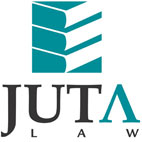 JUTA'S WEEKLY STATUTES BULLETIN(Bulletin 13 of 2017, based on Gazettes received during the week 24 to 31 March 2017)JUTA'S WEEKLY E-MAIL SERVICEISSN 1022 - 6397PROCLAMATIONS AND NOTICESMAGISTRATES' COURTS ACT 32 OF 1944Notice of intention to create magisterial districts and establish District Courts in the Free State Province as part of the rationalisation of magisterial districts published for comment
(GenN 272 in GG 40753 of 31 March 2017) (p8)Notice of intention to create magisterial districts and establish District Courts in the Northern Cape Province as part of the rationalisation of magisterial districts published for comment
(GenN 273 in GG 40753 of 31 March 2017) (p119)FERTILIZERS, FARM FEEDS, AGRICULTURAL REMEDIES AND STOCK REMEDIES ACT 36 OF 1947Notice of amendment of regulations relating to the registration of fertilizers, farm feeds, agricultural remedies, stock remedies, sterilizing plants and pest control operators, appeals and imports published (GN 310 in GG 40760 of 31 March 2017) (p4)INCOME TAX ACT 58 OF 1962Regulations in terms of s. 12T (8) on the requirements for tax free investments published with effect from 1 March 2017 and 1 April 2017 (GN R309 in GG 40758 of 31 March 2017) (p4)Notice in terms of s. 12T in respect of persons or entities that may administer financial instruments or policies as tax free investments published 
(GN 308 in GG 40757 of 31 March 2017) (p4)CUSTOMS AND EXCISE ACT 91 OF 1964Schedule 1 amended (GN Rs 289, 291 & 295 in GG 40734 of 31 March 2017) (pp 49, 55 & 63)Schedule 1 amended with effect from 1 January 2017 
(GN R290 in GG 40734 of 31 March 2017) (p51)Schedule 1 amended with effect from 5 April 2017 
(GN Rs 293 & 294 in GG 40734 of 31 March 2017) (pp 59 & 61)Schedule 6 amended with effect from 5 April 2017 
(GN R292 in GG 40734 of 31 March 2017) (p57)SMALL CLAIMS COURTS ACT 61 OF 1984Establishment of small claims courts for the areas of Senekal and Winburg and withdrawal of GN 705 in GG 37979 of 12 September 2014 published 
(GN 302 in GG 40752 of 31 March 2017) (p4)Amendment of area for which the small claims court for Bloemfontein was established as published in GN 2096 of 20 September 1985 and establishment of a small claims court for the area of Reddersburg published (GN 303 in GG 40752 of 31 March 2017) (p5)Establishment of small claims courts for the areas of Welkom, Hennenman, Virginia, Ventersburg, Odendaalsrus and Theunissen and withdrawal of GN 30 in GG 37246 of 24 January 2014 published (GN 304 in GG 40752 of 31 March 2017) (p6)AGRICULTURAL PRODUCT STANDARDS ACT 119 OF 1990Proposed inspection fees published for comment 
(GenN 251 in GG 40733 of 31 March 2017) (p341)OCCUPATIONAL HEALTH AND SAFETY ACT 85 OF 1993Guidelines for Driven Machinery Regulations, 2015 published 
(GN R288 in GG 40734 of 31 March 2017) (p20)COMPENSATION FOR OCCUPATIONAL INJURIES AND DISEASES ACT 130 OF 1993Annual increases in medical tariffs for:	•	private ambulance services (GenN 259 in GG 40736 of 30 March 2017) (p4)	•	wound care (GenN 260 in GG 40737 of 30 March 2017) (p4)	•	renal care (GenN 261 in GG 40738 of 30 March 2017) (p4) 	•	physiotherapy services (GenN 262 in GG 40739 of 30 March 2017) (p4)	•	occupational therapy services (GenN 263 in GG 40740 of 30 March 2017) (p4)	•	social workers and psychologists services 
(GenN 264 in GG 40741 of 30 March 2017) (p4) 	•	blood services (GenN 265 in GG 40742 of 30 March 2017) (p4)	•	private hospitals (GenN 266 in GG 40743 of 30 March 2017) (p4) 	•	dental services (GenN 267 in GG 40744 of 30 March 2017) (p4) 	•	specialists, general practitioners and anaesthetists 
(GenN 268 in GG 40745 of 30 March 2017) (p4) 	published with effect from 1 April 2017HIGHER EDUCATION ACT 101 OF 1997 & NATIONAL QUALIFICATIONS FRAMEWORK ACT 67 OF 2008Policy on Minimum Requirements for Programmes Leading to Qualifications in Higher Education for Early Childhood Development Educators published 
(GN 299 in GG 40750 of 31 March 2017) (p4)THE SOUTH AFRICAN NATIONAL ROADS AGENCY LIMITED AND NATIONAL ROADS ACT 7 OF 1998South African National Roads Agency SOC Ltd: Grasmere Ramp South (Class 2): Amount of toll for the different categories of motor vehicles, and the date and time from which the toll tariffs shall become payable published with effect from 3 March 2017 in GN 140 in GG 40623 of 16 February 2017 corrected (GN 296 in GG 40746 of 30 March 2017) (p4)NATIONAL RESEARCH FOUNDATION ACT 23 OF 1998Withdrawal of the declaration of the National Zoological Gardens as a National Research Facility published in GN 239 in GG 26051 of 27 February 2004 and transfer to the control of the South African National Biodiversity Institute established in terms of the National Environmental Management: Biodiversity Act 10 of 2004 published with effect from 1 April 2017 
(GN 279 in GG 40733 of 31 March 2017) (p93)SKILLS DEVELOPMENT ACT 97 OF 1998Draft SETA Workplace-Based Learning Programme Agreement Regulations, 2014 published for comment (GN 275 in GG 40730 of 29 March 2017) (p4)NATIONAL ENVIRONMENTAL MANAGEMENT ACT 107 OF 1998Draft National Biodiversity Offset Policy published for comment 
(GN 276 in GG 40733 of 31 March 2017) (p16)POSTAL SERVICES ACT 124 OF 1998Notice of extension of exclusivity period of the South African Post Office SOC Ltd published (GenN 269 in GG 40747 of 30 March 2017) (p4)BROADCASTING ACT 4 OF 1999Appointment of the Interim South African Broadcasting Corporation Board published 
(GenN 243 in GG 40729 of 29 March 2017) (p4)INDEPENDENT COMMUNICATIONS AUTHORITY OF SOUTH AFRICA ACT 13 OF 2000Independent Communications Authority of South Africa (ICASA): Discussion document on equity ownership by historically disadvantaged groups and the application of the ICT Sector Code in the ICT Sector in terms of s. 4B of the Act published for comment (GenN 274 in GG 40759 of 31 March 2017) (p4)Regulatory Position on Equipment Type Approval Exemption published 
(GenN 248 in GG 40733 of 31 March 2017) (p311)ARCHITECTURAL PROFESSION ACT 44 OF 2000South African Council for the Architectural Profession (SACAP): Fees and charges for the financial year 1 April 2017-31 March 2018 published and BN 40 in GG 39900 of 4 April 2016 replaced and superseded with effect from 1 April 2017 
(BN 47 in GG 40727 of 28 March 2017) (p4)PRIVATE SECURITY INDUSTRY REGULATION ACT 56 OF 2001 & SECURITY OFFICERS ACT 92 OF 1987Private Security Industry Regulatory Authority (PSIRA): Regulations regarding fees amended with effect from 1 April 2017 (GenN 242 in GG 40728 of 28 March 2017) (p4)SOCIAL ASSISTANCE ACT 13 OF 2004Increase in social grants published with effect from 1 April 2017 
(GN R305 in GG 40754 of 31 March 2017) (p4)NATIONAL ENERGY REGULATOR ACT 40 OF 2004National Energy Regulator of South Africa (NERSA): Notice of publication for comment of discussion document 'Pipeline Levies'? published 
(GenN 239 in GG 40722 of 27 March 2017) (p4)ELECTRONIC COMMUNICATIONS ACT 36 OF 2005Independent Communications Authority of South Africa (ICASA): Numbering Plan Amendment Regulations, 2017 published and Numbering Plan Regulations, 2016 amended (GenN 240 in GG 40723 of 27 March 2017) (p4)Consumer Advisory Panel Regulations published and GenN 1113 in GG 30273 of 10 September 2007 repealed (GenN 241 in GG 40725 of 28 March 2017) (p4)Draft Information and Communication Technology Small, Medium and Micro-enterprise Support Strategy (Draft ICT SMME Support Strategy) published for comment 
(GN 307 in GG 40756 of 31 March 2017) (p4)CHILDREN'S ACT 38 OF 2005General Regulations Regarding Children Amendment Regulations, 2017 published 
(GN 282 in GG 40733 of 31 March 2017) (p99)Proposed General Regulations Regarding Children Second Amendment Regulations, 2017 published for comment (GN 281 in GG 40733 of 31 March 2017) (p95)NATIONAL REGULATOR FOR COMPULSORY SPECIFICATIONS ACT 5 OF 2008Compulsory specification for safety of medium-voltage electric cables (VC 8077) amended with effect from six months after the date of publication 
(GN 284 in GG 40733 of 31 March 2017) (p116)Compulsory specification for lampholders (VC 8011) amended with effect from six months after the date of publication (GN 285 in GG 40733 of 31 March 2017) (p122)INSURANCE LAWS AMENDMENT ACT 27 OF 2008Date of commencement of ss. 1 (f) and 27 (a): 1 April 2017 
(GN 298 in GG 40749 of 30 March 2017) (p4)Amends s. 1 (1) of the Long-term Insurance Act 52 of 1998 and s. 1 (1) of the Short-term Insurance Act 53 of 1998NATIONAL ENVIRONMENTAL MANAGEMENT: WASTE ACT 59 OF 2008Proposed notice to require the tyre industry to prepare and submit an industry waste tyre management plan to the Minister for approval published for comment 
(GNs 300 & 301 in GG 40751 of 31 March 2017) (pp 4 & 10)NATIONAL QUALIFICATIONS FRAMEWORK ACT 67 OF 2008South African Qualifications Authority (SAQA): Policy and Criteria for Evaluating Foreign Qualifications within the South African NQF as amended in 2017 published and Policy and Criteria for Evaluating Foreign Qualifications within the South African NQF published in 2015 replaced (GN 283 in GG 40733 of 31 March 2017) (p102)USE OF OFFICIAL LANGUAGES ACT 12 OF 2012Legal Aid South Africa Language Policy published 
(GenN 244 in GG 40733 of 31 March 2017) (p130)SUPERIOR COURTS ACT 10 OF 2013Notice of intention to excise certain magisterial districts from the area of jurisdiction of the Gauteng Division and their inclusion under the jurisdiction of the North West Division of the High Court as part of the rationalisation of the areas of jurisdiction of the divisions of the High Court of South Africa published for comment (GenN 270 in GG 40753 of 31 March 2017) (p4)Notice of intention to establish a local seat of the division of the Northern Cape Division of the High Court as part of the rationalisation of the areas of jurisdiction of the divisions of the High Court of South Africa published for comment (GenN 271 in GG 40753 of 31 March 2017) (p6)FINANCIAL SERVICES LAWS GENERAL AMENDMENT ACT 45 OF 2013Date of commencement of s. 264 (insofar as it amends s. 1 of the Medical Schemes Act 131 of 1998): 1 April 2017 (GN 298 in GG 40749 of 30 March 2017) (p4)Amends s. 1 of the Medical Schemes Act 131 of 1998 by substituting the definition of 'business of a medical scheme'BILLSExtension of Security of Tenure Amendment Bill, 2015 [B24A-2015] & [B24B-2015]Traditional Leadership and Governance Framework Amendment Bill, 2017 [B8-2017]Draft Legal Practice Amendment Bill, 2017, published for commentHome Loan and Mortgage Disclosure Amendment Bill, 2016 published for comment 
(GenN 247 in GG 40733 of 31 March 2017) (p301)Draft Property Practitioners Bill, 2016 published for comment 
(GenN 246 in GG 40733 of 31 March 2017) (p199)Marine Spatial Planning Bill, 2017, notice of intention to introduce and explanatory summary published for comment (GN 274 in GG 40726 of 28 March 2017) (p4)National Environmental Management Laws Amendment Bill, 2017, notice of intention to introduce and explanatory summary published for comment 
(GenN 245 in GG 40733 of 31 March 2017) (p155)PROVINCIAL LEGISLATIONEASTERN CAPEAdjustments Appropriation Act (Eastern Cape) 7 of 2016
(PN 59 in PG 3818 of 27 March 2017) (p14)
Date of commencement: 27 March 2017Local Government: Municipal Property Rates Act 6 of 2004: Great Kei Local Municipality: Resolution levying property rates for the financial year July 2016 to June 2017 published with effect from 1 July 2016 (LAN 35 in PG 3818 of 27 March 2017) (p34)Local Government: Municipal Systems Act 32 of 2000: Great Kei Local Municipality: Resolution on implementation of Credit Control and Debt Collection Policy for the financial year July 2016 to June 2017 published with effect from 1 July 2016
(LAN 35 in PG 3818 of 27 March 2017) (p34)Constitution of the Republic of South Africa, 1996: Great Kei Local Municipality: Resolution on implementation of Indigent Policy for the financial year July 2016 to June 2017 published with effect from 1 July 2016 (LAN 35 in PG 3818 of 27 March 2017) (p34)FREE STATEUse of Free State Official Languages Act 1 of 2017  
(PremN 1 in PG 128 of 29 March 2017) (p18)
Date of commencement: 29 March 2017Finance Act 2 of 2017  (PremN 2 in PG 126 of 28 March 2017) (p2)
Date of commencement: 28 March 2017Special Adjustment Appropriation Act 3 of 2017  (PremN 3 in PG 127 of 28 March 2017) (p2)
Date of commencement: 28 March 2017Letsemeng Local Municipality: 2016/2017 Budget Tariffs published 
(PN 388 in PG 129 of 31 March 2017) (p7)GAUTENGHigher Education Act 101 of 1997: Statute of the North-west University published and GN 795 in GG 27872 of 8 August 2005 repealed with effect from a date to be determined 
(LAN 463 in PG 85 of 29 March 2017)KWAZULU-NATALLocal Government: Municipal Structures Act 117 of 1998: uThukela District Municipality: Notice to designate one additional Executive Committee Member as full-time Councillor published for comment (GenN 8 in PG 1805 of 28 March 2017) (p3)Local Government: Municipal Structures Act 117 of 1998: uMzimkhulu Local Municipality: Notice to designate 3 additional Executive Committee Members, the Whip and Chairperson of the Municipal Public Accounts Committee as full-time Councillors published for comment 
(GenN 9 in PG 1805 of 28 March 2017) (p4)Local Government: Municipal Systems Act 32 of 2000: Draft Municipal Standing Rules and Orders, 2017; Public Transport By-law, 2017; Nuisances and Behaviour in Public Places By-law, 2017; Outdoor Advertising By-laws; Liquor Trading Days and Hours By-law; and Child Care Facilities By-law, 2017 published 
(PN 35 in PG 1807 of 30 March 2017) (pp 13, 59, 97, 115, 126 & 135)LIMPOPONational Road Traffic Act 93 of 1996: Appointment of Eldorado and Alldays as provincial registering authorities published (GenN 41 in PG 2798 of 29 March 2017) (p3)WESTERN CAPENational Land Transport Act 5 of 2009:Designation of impoundment depot in Paarl published (PN 78 in PG 7748 of 24 March 2017) (p190)Local Government: Municipal Systems Act 32 of 2000; Spatial Planning and Land Use Management Act 16 of 2003; and Bitou By-Law on Municipality Land Use Planning, 2015: Bitou Local Municipality: Request for comment on the amended Municipal Spatial Development Framework (MSDF) 2017 published (LAN 54512 in PG 7748 of 24 March 2017) (p195)Local Government: Municipal Systems Act 32 of 2000; Spatial Planning and Land Use Management Act 16 of 2013; Western Cape Land Use Planning Act 13 of 2014; and Standard By-law on Municipal Land Use Planning: Langeberg Local Municipality: Request for comment on the intention to amend the Municipal Spatial Development Framework (MSDF) published (LAN 54513 in PG 7748 of 24 March 2017) (p194)This information is also available on the daily legalbrief at www.legalbrief.co.za